Уважаемые руководитель!Институт социальных технологий (далее – Институт) является оператором Министерства культуры Российской Федерации по организации и проведению повышения квалификации педагогических кадров, реализующих программы выявления, подготовки и поддержки одаренных детей и талантливой молодежи в области искусств по программе «Особенности работы с одаренными детьми в системе музыкального образования» (далее – Программа).Обучение проходит в дистанционной форме в ноябре 2020 года по 10 направлениям: фортепиано, скрипка, виолончель, флейта, кларнет, гобой, фагот, труба, тромбон, саксофон.Обучение осуществляется в два этапа, согласно учебному плану в приложении к настоящему письму.Отбор участников первого этапа осуществляется на основе заявок, направленных претендентами на адрес электронной почты odarennost2020@yandex.ru.Форма заявки в приложении к настоящему письму.По итогам обучения на первом этапе будет проведён отбор 30 слушателей, которые примут участие во втором этапе Программы и под руководством профессорско-преподавательского состава, привлеченного к ее реализации, проведут видео-аудио занятия со своими учениками в режиме телемостов. По итогам проведения телемостов будут отобраны 30 лучших индивидуальных занятий с точки зрения методической ценности для широкой аудитории.О порядке и критериях отбора для участия во втором этапе, а также о его условиях слушатели будут проинформированы после зачисления на первый этап.Срок проведения первого этапа программы – с 16 по 21 ноября 2020 г.О сроке проведения второго этапа слушатели, зачисленные на первый этап, будут информированы дополнительно. Обучение на втором этапе пройдёт не позднее 29 ноября 2020 г.Слушатели, успешно освоившие учебный план первого этапа Программы, получат удостоверение о повышении квалификации в объёме 43 часов.Слушатели, успешно освоившие учебный план первого и второго этапов Программы, получат удостоверение о повышении квалификации в объёме 53 часов. Обучение на первом и втором этапах бесплатное.Просим Вас оказать содействие в рамках данной Программы:Проинформировать преподавателей по музыкальным направлениям (фортепиано, скрипка, виолончель, флейта, кларнет, гобой, фагот, труба, тромбон, саксофон) о проводимом обучении – прислать заявки от преподавателей на участие в обучении в срок до 13 ноября 2020 года (пятница) 17.00 по мск на электронный адрес odarennost2020@yandex.ru по форме, прилагаемой к письму: сканированный вариант в pdf, а также в формате word для переноса заявок в CRM-систему.Назначить ответственного сотрудника от регионального центра выявления и поддержки одаренных детей для участия в комиссии по отбору участников на 2 этап программы.В случае возникновения вопросов, просим обращаться по телефону 89298294984, Трепко Антон Владимирович.Приложение 1к письму от 3.11.2020 г. № 3-11-1/2020Учебно-тематический план дополнительной профессиональной программы повышения квалификации «Особенности работы с одаренными детьми в системе музыкального образования»Цель реализации программы: повышение квалификации педагогических кадров, реализующих программы выявления, подготовки и поддержки одаренных детей и талантливой молодежи в области искусств.Целевая аудитория: педагогические кадры, реализующие программы выявления, подготовки и поддержки одаренных детей и талантливой молодежи в области искусств.Объём программы (2-х этапов) – 53 академических часа.Приложение 2к письму от 3.11.2020 г. № 3-11-1/2020Заявка на участие в первом этапе учебной программы «Особенности работы с одаренными детьми в системе музыкального образования»Подтверждаю достоверность предоставляемых сведений.Даю согласие ООО «Институт социальных технологий» на автоматизированную, а также без использования средств автоматизации обработку моих персональных данных, перечисленных выше, а именно на сбор, запись, систематизацию, накопление, хранение, уточнение (обновление, изменение), извлечение, использование, передачу (распространение, предоставление, доступ), обезличивание, блокирование, удаление, уничтожение персональных данных в соответствии со ст. 9 Федерального закона от 27.07.2006 N 152-ФЗ «О персональных данных».«___» ноября 2020 г.__________________                        подпись заявителя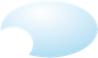 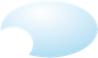 Общество с ограниченной ответственностью«Институт Социальных технологий»(ООО «Институт социальных технологий»)350042, Краснодарский край, г. Краснодар,ул. им. Сергея Есенина, дом № 133 оф. 30,тел. 89298294984e-mail:odarennost2020@yandex.ru8.11.2020 г. № 8-11-100/2020На № ____________ от _______________ г.О повышении квалификации педагогических кадров, реализующих программы выявления, подготовки и поддержки одаренных детей и талантливой молодежи в области искусств Руководителю регионального центра выявления и поддержки одаренных детей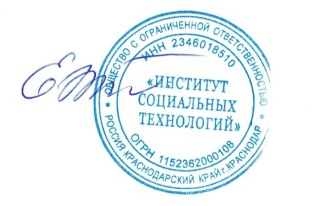 С уважением, Генеральный директорООО «Институт социальных технологий»Е. Г. БабехинВиды занятий в форме вебинаров, видео-конференций, телемостов, самостоятельной работы слушателей(в ак. ч.)Виды занятий в форме вебинаров, видео-конференций, телемостов, самостоятельной работы слушателей(в ак. ч.)ЛекцииСеминарыКруглые столы, мастер-классыСамостоятельная работа слушателейЭтап 1Этап 1Этап 1Этап 1Этап 1Этап 1Этап 1Модуль 1 (для всех слушателей). Научно-методические вопросы работы с одаренными детьми и талантливой молодежьюМодуль 1 (для всех слушателей). Научно-методические вопросы работы с одаренными детьми и талантливой молодежьюМодуль 1 (для всех слушателей). Научно-методические вопросы работы с одаренными детьми и талантливой молодежьюМодуль 1 (для всех слушателей). Научно-методические вопросы работы с одаренными детьми и талантливой молодежьюМодуль 1 (для всех слушателей). Научно-методические вопросы работы с одаренными детьми и талантливой молодежьюМодуль 1 (для всех слушателей). Научно-методические вопросы работы с одаренными детьми и талантливой молодежьюМодуль 1 (для всех слушателей). Научно-методические вопросы работы с одаренными детьми и талантливой молодежью1.1Психология одаренности детей и подростков (вебинар)21.2Развитие музыкальной одарённости: путь музыкального таланта в истории (вебинар) 11.3Диагностика музыкальной одарённости: подходы и методы (видеоконференция)31.4Музыкальная одарённость в раннем, школьном, подростковом и юношеском возрасте: особенности  диагностики и развития(он-лайн крулгый стол)21.5Инклюзивная педагогика: музыкальное образование одарённых детей с особенностями развития (вебинар)21.6Построение траектории профессионального развития музыкально одарённого ребенка (видеоконференция)31.7Экосистема поддержки развития музыкальной одаренности (вебинар)21.8Работа слушателей на онлайн-платформе(просмотр видеозаписей мастер-классов Всероссийской летней программы дистанционного образования для воспитанников музыкальных школ, школ искусств и их педагогов, работа с учебными материалами музыкальных учебных заведений других стран)121.9Выполнение домашнего задания для промежуточной аттестации: тест по итогам работы с материалами модуля 12Итого часов по модулю: 29Итого часов по модулю: 29Итого часов по модулю: 29Итого часов по модулю: 29Итого часов по модулю: 29Итого часов по модулю: 29Итого часов по модулю: 29Модуль 2. Специализированная программа (для каждой группы слушателей по 10 направлениям)Модуль 2. Специализированная программа (для каждой группы слушателей по 10 направлениям)Модуль 2. Специализированная программа (для каждой группы слушателей по 10 направлениям)Модуль 2. Специализированная программа (для каждой группы слушателей по 10 направлениям)Модуль 2. Специализированная программа (для каждой группы слушателей по 10 направлениям)Модуль 2. Специализированная программа (для каждой группы слушателей по 10 направлениям)Модуль 2. Специализированная программа (для каждой группы слушателей по 10 направлениям)2.1Выявление музыкальных способностей детей при поступлении на класс скрипки/фортепиано/флейты/виолончели/кларнета/гобоя/фогота/трубы/тромбона/саксофона (для каждой группы слушателей)22.2Поддержка мотивации к развитию у учеников по классу скрипки/фортепиано/флейты/виолончели/кларнета/гобоя/фогота/трубы/тромбона/саксофона (для каждой группы слушателей)22.3Траектория профессионального и личностного развития учеников по классу скрипки/фортепиано/флейты/виолончели/кларнета/гобоя/фогота/трубы/тромбона/саксофона (для каждой группы слушателей)22.4Самостоятельная работа слушателей по апробации подходов, представленных в рамках мастер-классов, в работе со своими учениками. Составление письменного отчета  (согласно образцу) о результатах апробации для итоговой аттестации и дальнейшего отбора для участия во втором этапе программы.8Итого часов по модулю: 14Итого часов по модулю: 14Итого часов по модулю: 14Итого часов по модулю: 14Итого часов по модулю: 14Итого часов по модулю: 14Итого часов по модулю: 14Итого часов по первому этапу: 43Итого часов по первому этапу: 43Итого часов по первому этапу: 43Итого часов по первому этапу: 43Итого часов по первому этапу: 43Итого часов по первому этапу: 43Итого часов по первому этапу: 43Этап 2Этап 2Этап 2Этап 2Этап 2Этап 2Этап 2Модуль 3. Видео-аудио занятия слушателей со своими учениками под супервизией преподавателей программы (всего 60 часов по 10 направлениям, 30 слушателей). Модуль 3. Видео-аудио занятия слушателей со своими учениками под супервизией преподавателей программы (всего 60 часов по 10 направлениям, 30 слушателей). Модуль 3. Видео-аудио занятия слушателей со своими учениками под супервизией преподавателей программы (всего 60 часов по 10 направлениям, 30 слушателей). Модуль 3. Видео-аудио занятия слушателей со своими учениками под супервизией преподавателей программы (всего 60 часов по 10 направлениям, 30 слушателей). Модуль 3. Видео-аудио занятия слушателей со своими учениками под супервизией преподавателей программы (всего 60 часов по 10 направлениям, 30 слушателей). Модуль 3. Видео-аудио занятия слушателей со своими учениками под супервизией преподавателей программы (всего 60 часов по 10 направлениям, 30 слушателей). Модуль 3. Видео-аудио занятия слушателей со своими учениками под супервизией преподавателей программы (всего 60 часов по 10 направлениям, 30 слушателей). 3.1Видео-аудио занятия слушателей со своими учениками под супервизией преподавателей программы по направлению скрипки/фортепиано/флейты/виолончели/кларнета/гобоя/фогота/трубы/тромбона/саксофона (по 2 часа для каждого слушателя индивидуально, всего не менее 60 часов)23.2Лекции в форме комментария к проведённым занятиям по направлению скрипки/фортепиано/флейты/виолончели/кларнета/гобоя/фогота/трубы/тромбона/саксофона/ и обобщение личного опыта развития одаренных детей (по одному часу на каждого слушателя)13.3Супервизия в форме индивидуальной консультации с преподавателем по результатам реализованной практической части, выработка путей дальнейшего профессионального развития слушателей (по одному часу на каждого слушателя)13.4Закрывающий вебинар: подведение итогов обучения, выработка стратегии дальнейших совместных действий; подготовка слушателями творческого проекта по итогам проведения второго этапа учебной программы6Итого часов по модулю и второму этапу: 10Итого часов по модулю и второму этапу: 10Итого часов по модулю и второму этапу: 10Итого часов по модулю и второму этапу: 10Итого часов по модулю и второму этапу: 10Итого часов по модулю и второму этапу: 10Итого часов по модулю и второму этапу: 10Итого часов по программе: 53Итого часов по программе: 53Итого часов по программе: 53Итого часов по программе: 53Итого часов по программе: 53Итого часов по программе: 53Итого часов по программе: 53Ф.И.О.Субъект РФМесто работы, должность, направление работы (фортепиано, скрипка, виолончель, флейта, кларнет, гобой, фагот, труба, тромбон, саксофон)Контактный телефонАдрес электронной почтыИмеете ли Вы опыт работы в преподавании музыкальных дисциплин на базе музыкальной школы/училища/колледжа/консерватории не менее 2-х лет по одному из направлений: скрипка/фортепиано/флейта/виолончель/ кларнет/гобой/фогот/труба/тромбон/саксофон?Имеете ли Вы среди учеников, с которыми в настоящее время работаете, одарённых (имеющих существенно более высокие, незаурядные результаты по сравнению с другими) и/или способных (имеющих высокие результаты по сравнению с другими)?Имеете ли Вы письменные работы(учебные планы, методические рекомендации, методические сообщения, планы внеклассной работы, методических пособий и т.д.), связанные с развитием музыкальных способностей и одарённости детей и молодежи?Готовы ли Вы принимать участие в 100%мероприятий учебной программы?